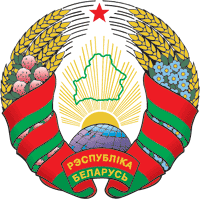 ОКПО 05899554Ректору учреждения образования «Витебский государственный ордена Дружбы народов медицинский университет»Щастному А.Т.Уважаемый Анатолий Тадеушевич!Государственное учреждение дополнительного образования взрослых «Витебский областной институт развития образования» выражает благодарность лично Вам, а также Кирпиченко Андрею Александровичу, заведующему кафедрой психиатрии и наркологии, доктору медицинских наук, профессору, за оказанную помощь в организации и участие 6-7 апреля 2017 года в обучающих курсах (тематическом семинаре) для методистов РООСТ (ГООСТ), заместителей директоров по воспитательной работе, педагогов-психологов учреждений общего среднего образования, педагогов дополнительного образования и специалистов системы профессионально-технического и среднего специального образования «Воспитание культуры безопасной жизнедеятельности и формирование здорового образа жизни личности (на примере реализации учебной программы факультативных занятий для 5-8 классов учреждений общего среднего образования «Мы – сами»).Участники отметили высокий уровень специалиста системы здравоохранения по вопросам культуры безопасной жизнедеятельности учащихся и формирования здорового образа жизни личности, творческий подход в проведении круглого стола.Благодарим за сотрудничество и надеемся на дальнейшее взаимодействие.Проректор института                                                  Л. В. ЗеньковаЭлектронная версия соответствует оригиналуКрутовцова 8-0212-63-61-81РЭСПУБЛІКА  БЕЛАРУСЬ МІНІСТЭРСТВА АДУКАЦЫІДЗЯРЖАЎНАЯ ЎСТАНОВА ДАДАТКОВАЙ АДУКАЦЫІ ДАРОСЛЫХ”ВІЦЕБСКІ АБЛАСНЫ ІНСТЫТУТРАЗВІЦЦЯ АДУКАЦЫІ“пр-кт Фрунзе, 21, .Віцебск, тэл. /факс 67 33 68 Р/р 3604301000287 филиал № 200 Вітаблупраўлення ААТ “ААБ “Беларусбанк” ПФА  635  УПН 300494626 e-mail: iro_vitebsk@tut.by___13.04.2017_____№ ____342________На № ____________ ад _______________РЕСПУБЛИКА  БЕЛАРУСЬ МИНИСТЕРСТВО ОБРАЗОВАНИЯГОСУДАРСТВЕННОЕ УЧРЕЖДЕНИЕ ДОПОЛНИТЕЛЬНОГО ОБРАЗОВАНИЯ ВЗРОСЛЫХ ”ВИТЕБСКИЙ ОБЛАСТНОЙ ИНСТИТУТ РАЗВИТИЯ ОБРАЗОВАНИЯ“пр-кт Фрунзе, 21, .Витебск, тел. /факс 67 33 68 Р/с 3604301000287 филиал № 200 
Витоблуправления ОАО “АСБ “Беларусбанк” МФО 635 УНП 300494626 e-mail: iro_vitebsk@tut.by